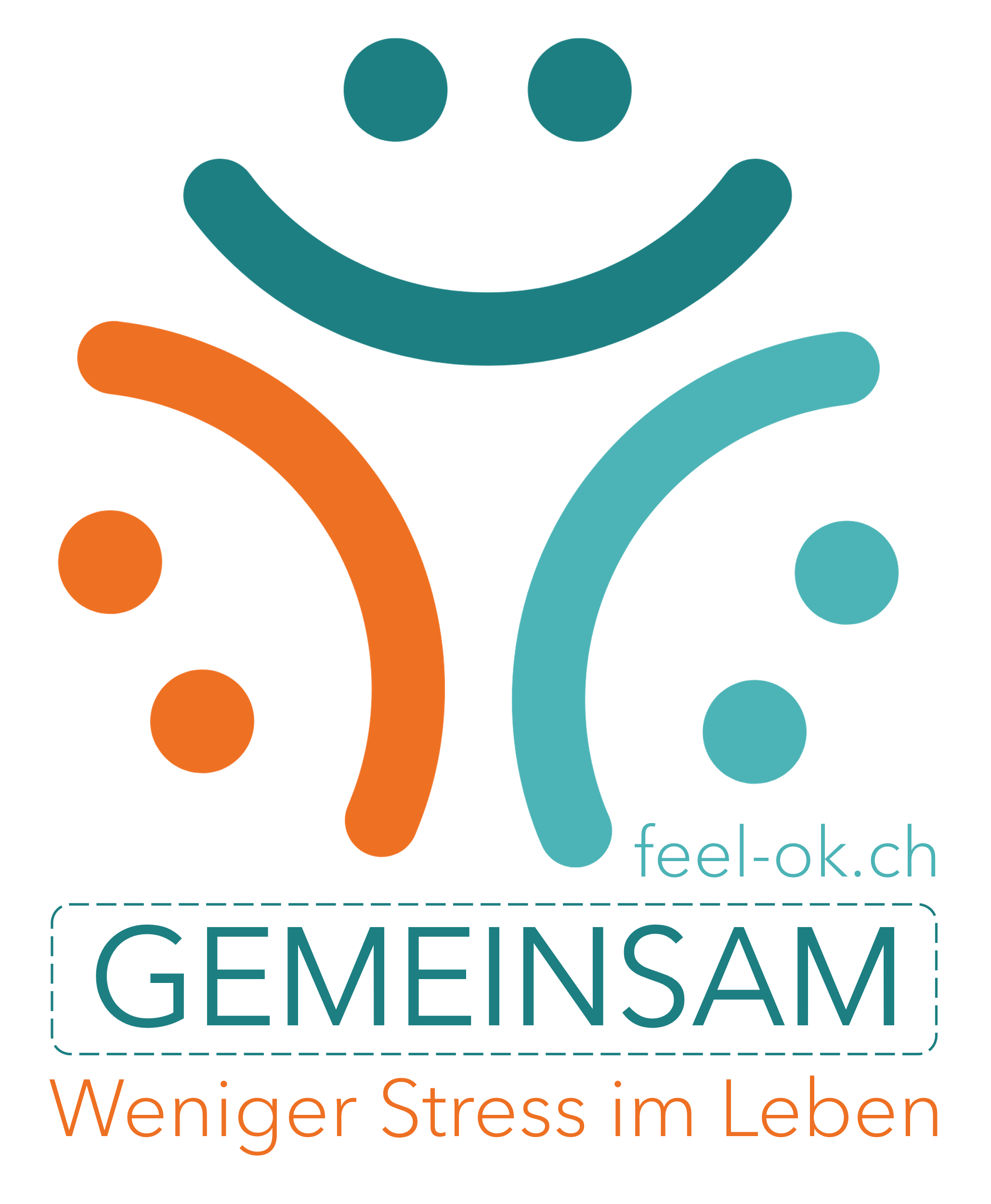 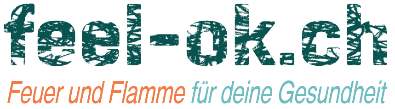 DatumAktivitätBeschreibungEigenschaften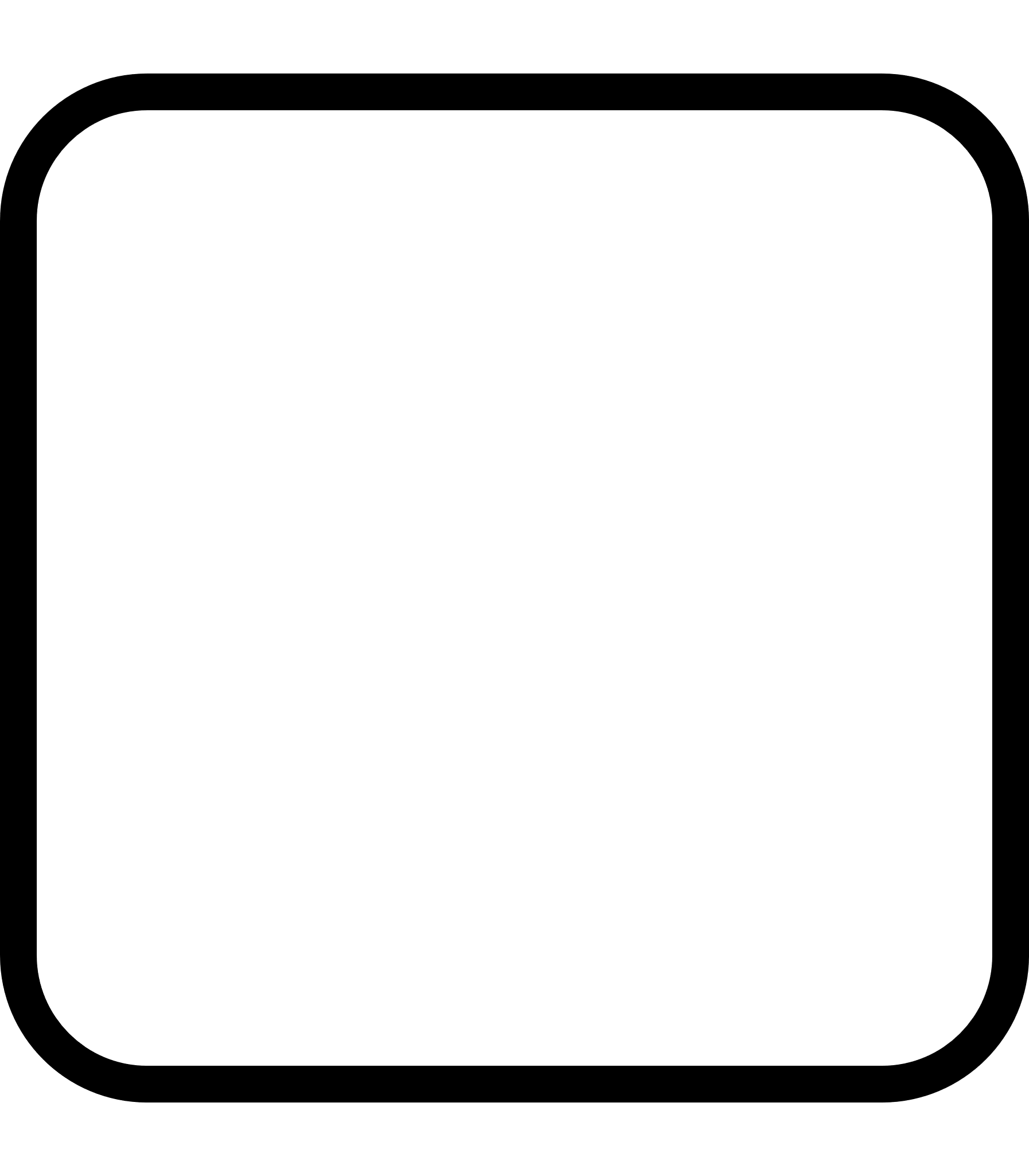 01Die TürEine lustige Aktivität, die verdeutlicht, wie Teamarbeit unmögliche Aufgaben möglich macht und ein förderliches soziales Klima stärkt.Ab 9 JahrenVorbereitung: 10 minEinfache Durchführung: 10 min02Die Jugend kennt sich aus!Eine kreative Aktivität, bei der Jugendliche von anderen jungen Menschen lernen, wie sie mit Stress und mit negativen Gefühlen zurechtkommen.Ab 9 JahrenVorbereitung: 10 min Einfache Durchführung: 30 min03Top Ten der Situationen, die mich stressenEine Aktivität, die zeigt, wie Teamarbeit und Austausch dazu beitragen, Stress vorzubeugen.Ab 12 JahrenVorbereitung: 15 minEinfache Durchführung: 30-45 min04Der SuperstarEine stressreiche Aktivität, die Gelegenheit bietet, einfache Entspannungstechniken zu üben.Ab 9 JahrenVorbereitung: 10 minEinfache Durchführung: 10-20 min05Checkliste gegen StressEine Aktivität, die lehrt, Stresserlebnisse und Herausforderungen systematisch zu reflektieren und aus verschiedenen Perspektiven zu betrachten: Daraus können differenzierte stresspräventive Lösungsansätze entstehen.Ab 13 JahrenVorbereitung: 15 minDurchführung mit mittlerem Schwierigkeitsgrad: 3 bis 5 Lektionen06Wer bin ich?Eine Aktivität, die durch das Erkennen von Gemeinsamkeiten und die Stärkung der gegenseitigen Sympathie hilft, über stresslindernde Massnahmen nachzudenken.Ab 9 JahrenVorbereitung: 10 minEinfache Durchführung: 15-30 min07EntspannungsübungenEntspannende Aktivitäten, die auch in Stresssituationen kurze, wertvolle Momente der Erholung und Entspannung ermöglichen.Ab 9 JahrenVorbereitung: 10 minEinfache Durchführung: je 5 bis 20 min08Gedanken und GefühleEine Aktivität, bei der junge Menschen durch den Austausch lernen, das Zusammenspiel von Gedanken, Gefühlen, Körperempfindungen und Verhalten zu verstehen.Ab 12 JahrenVorbereitung: 10 minDurchführung mit mittlerem Schwierigkeitsgrad: 45 min09Konflikte entschärfenEine Aktivität, bei der Jugendliche überlegen können, wie sie Konflikte friedlich, fair und sachlich lösen können.Ab 12 JahrenVorbereitung: 10 minDurchführung mit mittlerem Schwierigkeitsgrad: 60-90 min10Der ZombieEine spielerische Aktivität für energiegeladene Klassen, bei der die Jugendlichen die Bedeutung von Ressourcen für die Stressprävention erfahren.Ab 12 JahrenVorbereitung: 20 minEinfache Durchführung: 45-60 min11KaraoubleEine handwerkliche Aktivität, bei der die Jugendlichen lernen, wie andere Jugendliche mit Stress umgehen.Ab 10 JahrenVorbereitung: 10 minEinfache Durchführung: 30 min12Fremde DimensionEine Aktivität, die die Jugendlichen dabei unterstützt, die positiven Aspekte ihres Lebens wahrzunehmen und dafür Dankbarkeit als Akt der Achtsamkeit auszudrücken.Ab 12 JahrenVorbereitung: 30 minDurchführung mit mittlerem Schwierigkeitsgrad: 45-60 min